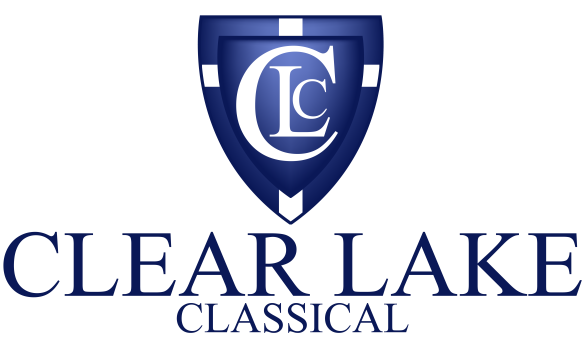 Board Agenda: January 4th, 2021I. Prayer II. Approval of minutes from previous meetingIII. AdminMars Hill Campus:i. Status with owners:1. Zoning changes underway, conditional use will be requiredii. Work day January 16th1. Point person (Rick Sahr)2. Work plan:- Clean up rooms mostly done already- Remove lights and ceilings from the rooms just north of the hallway- Put up/wire the new light that has been purchased and develop plan for general wiring of lights- Remove moldy tiles from Lunch room, but leave grid work- Window drywall removal (x4)- Prep for paint if time (plastic sheeting, air gun cleaning, priming brick)- Shane is going to build a wall in the 1st/2nd room (maybe not this time…)iii. Building improvementsSecory has done ~$15K of work thus farUtility cost for December will be tellingInternet wiring: Lewis CallawayQuotation coming for boiler “chemistry” startup and regular annual running costsBoiler dial out signal (once WiFi is up and running – August)Fire system inspectionMatthew Nicholson doing a daily walk through (Kelly training him)Floor work:Hallway: Kelly is planning to do the best he can using borrowed equipment.  Will require a couple of deep cycle batteries and some chemicalsGym: Kelly will do this too, maybe requiring some other chemicals.  There are loose asbestos tiles in the gym and kitchenette room off of the gym but Kelly has his asbestos removal license and can handle that no problem.  A few new (DVT) tiles may be needed to replace old/broken/delaminates ones.Paint for ceilings 41 light upgrades to LED’s (JHE)New lights: ~50 fixtures neededFundraising status:i. NICSTO: - $41,500 out of ~$47,000 available- ~$72,000 goal in 2021ii. Mars Hill Fundraiser:- ~$30,000 out of $50,000 goal (includes Kinney Lindstrom – has this been received?)Personneli. 2021-21 updates ii. Dawn/s teacher training request ($20/month)Covid updateBack to the fall situationOpen House: Feb 18BudgetGeneral updateVI. Adjournment